Зарегистрировано в Национальном реестре правовых актовРеспублики Беларусь 8 января 2009 г. N 8/20258ПОСТАНОВЛЕНИЕ МИНИСТЕРСТВА ТРУДА И СОЦИАЛЬНОЙ ЗАЩИТЫРЕСПУБЛИКИ БЕЛАРУСЬ28 ноября 2008 г. N 176ОБ УТВЕРЖДЕНИИ ИНСТРУКЦИИ О ПОРЯДКЕ РАЗРАБОТКИ И ПРИНЯТИЯ ЛОКАЛЬНЫХ НОРМАТИВНЫХ ПРАВОВЫХ АКТОВ, СОДЕРЖАЩИХ ТРЕБОВАНИЯ ПО ОХРАНЕ ТРУДА ДЛЯ ПРОФЕССИЙ И (ИЛИ) ОТДЕЛЬНЫХ ВИДОВ РАБОТ (УСЛУГ)(в ред. постановления Минтруда и соцзащиты от 24.12.2013 N 128)На основании статьи 20 Закона Республики Беларусь от 23 июня 2008 года "Об охране труда" Министерство труда и социальной защиты Республики Беларусь ПОСТАНОВЛЯЕТ:1. Утвердить прилагаемую Инструкцию о порядке разработки и принятия локальных нормативных правовых актов, содержащих требования по охране труда для профессий и (или) отдельных видов работ (услуг).(п. 1 в ред. постановления Минтруда и соцзащиты от 24.12.2013 N 128)2. Признать утратившим силу постановление Государственного комитета Республики Беларусь по труду и социальной защите населения от 14 июля 1994 г. N 82 "Об утверждении Порядка разработки, согласования и утверждения инструкций по охране труда" (Бюллетень нормативно-правовой информации, 1994 г., N 10).3. Настоящее постановление вступает в силу после его официального опубликования.СОГЛАСОВАНО                   СОГЛАСОВАНОМинистр здравоохранения       Министр архитектурыРеспублики Беларусь           и строительстваВ.И.Жарко                     Республики Беларусь21.11.2008                    А.И.Селезнев                              25.11.2008СОГЛАСОВАНО                   СОГЛАСОВАНОМинистр промышленности        МинистрРеспублики Беларусь           по чрезвычайным ситуациямА.М.Русецкий                  Республики Беларусь25.11.2008                    Э.Р.Бариев                              10.10.2008СОГЛАСОВАНО                   СОГЛАСОВАНОМинистр лесного хозяйства     МинистрРеспублики Беларусь           жилищно-коммунального хозяйстваП.М.Семашко                   Республики Беларусь28.11.2008                    В.М.Белохвостов                              24.11.2008СОГЛАСОВАНО                   СОГЛАСОВАНОМинистр транспорта            Министр энергетикии коммуникаций                Республики БеларусьРеспублики Беларусь           А.В.ОзерецВ.Г.Сосновский                18.11.200824.11.2008СОГЛАСОВАНО                   СОГЛАСОВАНОМинистр сельского             Первый заместительхозяйства и                   Министра торговлипродовольствия                Республики БеларусьРеспублики Беларусь           М.И.СвентицкийС.Б.Шапиро                    18.11.200825.11.2008СОГЛАСОВАНО                   СОГЛАСОВАНОМинистр связи                 Министр обороныи информатизации              Республики БеларусьРеспублики Беларусь           генерал-полковникН.П.Пантелей                  Л.С.Мальцев18.11.2008                    24.11.2008                                                        УТВЕРЖДЕНО                                                        Постановление                                                        Министерства труда                                                        и социальной защиты                                                        Республики Беларусь                                                        28.11.2008 N 176ИНСТРУКЦИЯО ПОРЯДКЕ РАЗРАБОТКИ И ПРИНЯТИЯ ЛОКАЛЬНЫХ НОРМАТИВНЫХ ПРАВОВЫХ АКТОВ, СОДЕРЖАЩИХ ТРЕБОВАНИЯ ПО ОХРАНЕ ТРУДА ДЛЯ ПРОФЕССИЙ И (ИЛИ) ОТДЕЛЬНЫХ ВИДОВ РАБОТ (УСЛУГ)(в ред. постановления Минтруда и соцзащиты от 24.12.2013 N 128)ГЛАВА 1ОБЩИЕ ПОЛОЖЕНИЯ1. Настоящая Инструкция устанавливает порядок разработки и принятия работодателями локальных нормативных правовых актов, содержащих требования по охране труда, в виде инструкций по охране труда для профессий и (или) отдельных видов работ (услуг) (далее - инструкции по охране труда).(п. 1 в ред. постановления Минтруда и соцзащиты от 24.12.2013 N 128)2. Исключен.(п. 2 исключен. - Постановление Минтруда и соцзащиты от 24.12.2013 N 128)3. Работодатели, не наделенные правом принятия локальных нормативных правовых актов, руководствуются соответствующими типовыми инструкциями по охране труда.Части вторая - третья исключены. - Постановление Минтруда и соцзащиты от 24.12.2013 N 128.4. Работодателем должны быть разработаны и приняты инструкции по охране труда для профессий и (или) отдельных видов работ (услуг), выполняемых в организации работающими различных профессий и должностей (погрузочно-разгрузочные работы, работы с электроинструментом и иные), а также для работ, выполнение которых связано с повышенной опасностью (работы на высоте, работы в резервуарах, колодцах и других емкостных сооружениях и иные).(п. 4 в ред. постановления Минтруда и соцзащиты от 24.12.2013 N 128)5. Инструкции по охране труда разрабатываются на основе нормативных правовых актов, в том числе технических нормативных правовых актов, требования которых должны соблюдаться в организации, а также требований по охране труда, изложенных в технологической документации, технической документации на оборудование, эксплуатируемое в организации, с учетом специфики деятельности организации, конкретных условий производства работ, оказания услуг.При отсутствии в нормативных правовых актах, в том числе технических нормативных правовых актах, требований по охране труда для профессий или отдельных видов работ (услуг) работодатели разрабатывают и включают в инструкции по охране труда требования по охране труда, обеспечивающие сохранение жизни, здоровья и работоспособности работающих в процессе трудовой деятельности.6. В инструкции по охране труда включаются только те требования, которые относятся к охране труда и выполняются самими работающими.7. Положения инструкций по охране труда не должны противоречить нормативным правовым актам, техническим нормативным правовым актам, содержащим требования по охране труда.8. Исключен.(п. 8 исключен. - Постановление Минтруда и соцзащиты от 24.12.2013 N 128)9. Исключен.(п. 9 исключен. - Постановление Минтруда и соцзащиты от 24.12.2013 N 128)10. Исключен.(п. 10 исключен. - Постановление Минтруда и соцзащиты от 24.12.2013 N 128)ГЛАВА 2ПОРЯДОК РАЗРАБОТКИ, СОГЛАСОВАНИЯ И УТВЕРЖДЕНИЯИНСТРУКЦИЙ ПО ОХРАНЕ ТРУДА11. Инструкции по охране труда разрабатываются в соответствии с перечнем инструкций по охране труда, который составляется службой охраны труда (специалистом по охране труда или специалистом, на которого возложены соответствующие обязанности по охране труда) либо юридическими лицами (индивидуальными предпринимателями), аккредитованными (аккредитованным) на оказание услуг в области охраны труда, с участием руководителей структурных подразделений, служб, главных специалистов организации.(п. 11 в ред. постановления Минтруда и соцзащиты от 24.12.2013 N 128)12. Перечень инструкций по охране труда составляется с учетом утвержденного в организации штатного расписания в соответствии с Единым тарифно-квалификационным справочником работ и профессий рабочих, Единым квалификационным справочником должностей служащих.Перечень инструкций по охране труда утверждается руководителем организации или его заместителем, в должностные обязанности которого входят вопросы организации охраны труда.13. Разработка инструкций по охране труда осуществляется на основании приказов или письменных распоряжений руководителя организации, в которых определяются исполнители и сроки выполнения работ.(в ред. постановления Минтруда и соцзащиты от 24.12.2013 N 128)14. Инструкции по охране труда разрабатываются руководителями структурных подразделений организации (цехов, участков, отделов, лабораторий, кафедр и других) с участием профессиональных союзов (далее - профсоюз) (уполномоченных лиц по охране труда работников организации).(в ред. постановления Минтруда и соцзащиты от 24.12.2013 N 128)15. Руководство разработкой инструкций по охране труда возлагается на руководителя организации или его заместителя, в должностные обязанности которого входят вопросы организации охраны труда.16. Исключен.(п. 16 исключен. - Постановление Минтруда и соцзащиты от 24.12.2013 N 128)17. Служба охраны труда организации (специалист по охране труда или специалист, на которого возложены соответствующие обязанности по охране труда) либо юридическое лицо (индивидуальный предприниматель), аккредитованное (аккредитованный) на оказание услуг в области охраны труда, оказывает методическую помощь структурным подразделениям, содействует обеспечению их необходимыми типовыми инструкциями по охране труда, другими нормативными правовыми актами, в том числе техническими нормативными правовыми актами, содержащими требования по охране труда.(п. 17 в ред. постановления Минтруда и соцзащиты от 24.12.2013 N 128)18. При использовании в качестве инструкций по охране труда типовых инструкций по охране труда (без их переработки с учетом специфики деятельности организации) последние (за исключением случая, предусмотренного пунктом 3 настоящей Инструкции) необходимо согласовать и утвердить в порядке, установленном настоящей Инструкцией.19. Подготовительная работа, предшествующая разработке инструкций по охране труда, включает:анализ результатов аттестации рабочих мест по условиям труда, паспортизации санитарно-технического состояния условий и охраны труда, профессиональных рисков, а также типичных, наиболее вероятных для соответствующей профессии, вида работ (услуг) причин несчастных случаев на производстве и профессиональных заболеваний;(в ред. постановления Минтруда и соцзащиты от 24.12.2013 N 128)изучение информационных писем, приказов, распоряжений, постановлений органов государственного управления, вышестоящих организаций в связи с имевшими место авариями, несчастными случаями на производстве, профессиональными заболеваниями и по другим вопросам охраны труда;подбор и изучение нормативных правовых актов, технических нормативных правовых актов, которые могут быть использованы при разработке инструкций по охране труда, а также других документов, соответствующей технической литературы, учебных пособий и тому подобного;(в ред. постановления Минтруда и соцзащиты от 24.12.2013 N 128)определение вредных и (или) опасных производственных факторов, характерных для соответствующей профессии, вида работ (услуг), имеющих место при нормальном режиме, отклонениях от нормального режима, в аварийных ситуациях, мер и средств защиты от них;(в ред. постановления Минтруда и соцзащиты от 24.12.2013 N 128)подбор средств индивидуальной защиты, обеспечивающих эффективную защиту от вредных и (или) опасных производственных факторов, присущих данному технологическому процессу (виду работ, услуг), как в нормальном режиме, так и в аварийных ситуациях;определение требований по охране труда к применяемому оборудованию, приспособлениям, инструменту, безопасных методов и приемов работы, последовательности выполнения работ, а также технических и организационных мероприятий, подлежащих отражению в инструкции по охране труда.20. Требования нормативных правовых актов, технических нормативных правовых актов, других документов, включаемые в инструкцию по охране труда, должны быть изложены применительно к конкретному рабочему месту и реальным условиям труда работающего. Положения указанных документов, не требующие конкретизации, вносятся без изменений в инструкцию по охране труда.(в ред. постановления Минтруда и соцзащиты от 24.12.2013 N 128)21. Проект инструкции по охране труда рассматривается службой охраны труда (специалистом по охране труда или специалистом, на которого возложены соответствующие обязанности по охране труда) либо юридическим лицом (индивидуальным предпринимателем), аккредитованным на оказание услуг в области охраны труда, аварийно-спасательной службой, медицинской службой, другими заинтересованными структурными подразделениями организации, а также профсоюзом (уполномоченным лицом по охране труда работников организации).(п. 21 в ред. постановления Минтруда и соцзащиты от 24.12.2013 N 128)22. После рассмотрения поступивших замечаний и предложений проект инструкции по охране труда дорабатывается.23. Проект инструкции по охране труда оформляется в соответствии с требованиями законодательства о делопроизводстве.(п. 23 в ред. постановления Минтруда и соцзащиты от 24.12.2013 N 128)24. Проект инструкции по охране труда подписывается руководителем структурного подразделения организации и представляется на согласование:(в ред. постановления Минтруда и соцзащиты от 24.12.2013 N 128)службе охраны труда (специалисту по охране труда или специалисту, на которого возложены соответствующие обязанности по охране труда) либо руководителю юридического лица (индивидуальному предпринимателю), аккредитованного (аккредитованному) на оказание услуг в области охраны труда;(в ред. постановления Минтруда и соцзащиты от 24.12.2013 N 128)при необходимости, по усмотрению службы охраны труда (специалиста по охране труда или специалиста, на которого возложены соответствующие обязанности по охране труда) либо юридического лица (индивидуального предпринимателя), аккредитованного на оказание услуг в области охраны труда, - другим заинтересованным структурным подразделениям и должностным лицам организации;(в ред. постановления Минтруда и соцзащиты от 24.12.2013 N 128)профсоюзу (уполномоченному лицу по охране труда работников организации).25. Утверждение инструкции по охране труда осуществляется руководителем организации или его заместителем, в должностные обязанности которого входят вопросы организации охраны труда, либо приказом организации.(в ред. постановления Минтруда и соцзащиты от 24.12.2013 N 128)Оформление первой и последней страниц инструкции по охране труда производится по форме согласно приложению 1 к настоящей Инструкции.(часть вторая п. 25 введена постановлением Минтруда и соцзащиты от 24.12.2013 N 128)26. Утвержденные инструкции по охране труда регистрируются в порядке, установленном в организации.Утвержденные инструкции по охране труда выдаются руководителям структурных подразделений и соответствующим должностным лицам организации с внесением сведений в журнал учета выдачи инструкций по охране труда по форме согласно приложению 3 к настоящей Инструкции.(п. 26 в ред. постановления Минтруда и соцзащиты от 24.12.2013 N 128)27. Для работающих на вводимых в эксплуатацию законченных возведением, реконструкцией, реставрацией, капитальным ремонтом и подготовленных к эксплуатации (в том числе выпуску продукции, производству работ, оказанию услуг) объектах строительства допускается разработка инструкций по охране труда, действие которых носит временный характер (далее - временные инструкции по охране труда).(часть первая п. 27 в ред. постановления Минтруда и соцзащиты от 24.12.2013 N 128)Временные инструкции по охране труда обеспечивают безопасное ведение технологических процессов (работ) и безопасную эксплуатацию оборудования. Они разрабатываются на срок до приемки указанных производств в эксплуатацию.ГЛАВА 3СТРУКТУРА И СОДЕРЖАНИЕ ИНСТРУКЦИЙ ПО ОХРАНЕ ТРУДА(в ред. постановления Минтруда и соцзащиты от 24.12.2013 N 128)28. Каждой инструкции по охране труда присваивается название и обозначение (регистрационный номер в организации).В названии инструкции по охране труда кратко указывается, для какой профессии или вида работ (оказываемых услуг) она предназначена.(часть вторая п. 28 в ред. постановления Минтруда и соцзащиты от 24.12.2013 N 128)29. Исключен.(п. 29 исключен. - Постановление Минтруда и соцзащиты от 24.12.2013 N 128)30. Требования инструкции по охране труда излагаются в соответствии с последовательностью технологического процесса и с учетом условий, в которых выполняется данная работа.31. Инструкция по охране труда должна содержать следующие главы, именуемые:"Общие требования по охране труда";"Требования по охране труда перед началом работы";"Требования по охране труда при выполнении работы";"Требования по охране труда по окончании работы";"Требования по охране труда в аварийных ситуациях".В инструкцию по охране труда с учетом специфики профессии, вида работ (услуг) могут включаться другие главы.32. В главе "Общие требования по охране труда" отражаются:требования по охране труда по допуску работающих к работе по соответствующей профессии и (или) виду работ (услуг) с учетом возраста, пола, состояния здоровья, наличия необходимой квалификации, прохождения обучения, стажировки, инструктажа и проверки знаний по вопросам охраны труда и тому подобного;(в ред. постановления Минтруда и соцзащиты от 24.12.2013 N 128)обязанности работающих соблюдать требования по охране труда, а также правила поведения на территории организации, в производственных, вспомогательных и бытовых помещениях, использовать и правильно применять средства индивидуальной защиты и средства коллективной защиты, заботиться о личной безопасности и личном здоровье, а также о безопасности окружающих в процессе выполнения работ либо во время нахождения на территории организации, немедленно сообщать работодателю о любой ситуации, угрожающей жизни или здоровью работающих и окружающих, несчастном случае, произошедшем на производстве, оказывать содействие работодателю в принятии мер по оказанию необходимой помощи потерпевшим и доставке их в организацию здравоохранения;(в ред. постановления Минтруда и соцзащиты от 24.12.2013 N 128)требования о недопустимости нахождения работающих в состоянии алкогольного, наркотического или токсического опьянения на рабочем месте, курения в неустановленных местах;(в ред. постановления Минтруда и соцзащиты от 24.12.2013 N 128)перечень вредных и (или) опасных производственных факторов, которые могут воздействовать на работающих в процессе труда;(в ред. постановления Минтруда и соцзащиты от 24.12.2013 N 128)перечень средств индивидуальной защиты, выдаваемых в соответствии с установленными нормами, с указанием маркировки по защитным свойствам;требования по обеспечению пожаро- и взрывобезопасности;порядок уведомления работодателя о неисправности оборудования, инструмента, приспособлений, транспортных средств, средств защиты, об ухудшении состояния своего здоровья;(в ред. постановления Минтруда и соцзащиты от 24.12.2013 N 128)абзац исключен. - Постановление Минтруда и соцзащиты от 24.12.2013 N 128;требования по личной гигиене, которые должен знать и соблюдать работающий при выполнении работы, оказании услуг;ответственность работающего за нарушение требований инструкции по охране труда.33. В главе "Требования по охране труда перед началом работы" отражается порядок:проверки годности к эксплуатации и применения средств индивидуальной защиты;подготовки рабочего места, проверки комплектности и исправности оборудования, приспособлений и инструмента, эффективности работы вентиляционных систем, местного освещения, средств коллективной защиты (защитного заземления (зануления) электрооборудования, устройств оградительных, предохранительных, тормозных, автоматического контроля, сигнализации и других);проверки состояния исходных материалов, заготовок, полуфабрикатов, комплектующих изделий;приемки рабочего места при сменной работе.34. В главе "Требования по охране труда при выполнении работы" отражаются:способы и приемы безопасного выполнения работ (оказания услуг), использования технологического оборудования, приспособлений и инструмента;требования безопасного обращения с исходными материалами (сырье, заготовки, полуфабрикаты);способы и приемы безопасной эксплуатации транспортных средств, тары и грузоподъемных механизмов;указания по безопасному содержанию рабочего места;основные виды отклонений от нормального технологического режима и методы их устранения;действия, направленные на предотвращение условий возникновения взрывов, пожаров и других аварийных ситуаций;требования по применению работающими средств индивидуальной защиты, соответствующих характеру выполняемой работы и обеспечивающих безопасные условия труда.35. В главе "Требования по охране труда по окончании работы" отражаются:порядок безопасного отключения (остановки), разборки, очистки и смазки оборудования, приспособлений, машин, механизмов и аппаратуры;порядок уборки рабочего места;порядок сдачи рабочего места, а при непрерывном процессе - порядок передачи их по смене;требования по соблюдению мер личной гигиены;порядок извещения непосредственного руководителя или иного уполномоченного должностного лица работодателя о недостатках, влияющих на безопасность труда, выявленных во время работы.(в ред. постановления Минтруда и соцзащиты от 24.12.2013 N 128)36. В главе "Требования по охране труда в аварийных ситуациях" отражаются:возможные (основные) аварийные ситуации, которые могут привести к аварии или несчастному случаю, а также причины, их вызывающие;действия работающих при возникновении аварийных ситуаций;действия по оказанию первой помощи потерпевшим при аварии, в результате травмирования, отравления или внезапного заболевания;порядок сообщения об аварии и несчастном случае на производстве.ГЛАВА 4ИЗЛОЖЕНИЕ ТРЕБОВАНИЙ ПО ОХРАНЕ ТРУДАВ ИНСТРУКЦИИ ПО ОХРАНЕ ТРУДА37. Изложение текста в инструкции по охране труда осуществляется с учетом требований, установленных к текстам документов законодательством о делопроизводстве.(п. 37 в ред. постановления Минтруда и соцзащиты от 24.12.2013 N 128)38. Исключен.(п. 38 исключен. - Постановление Минтруда и соцзащиты от 24.12.2013 N 128)39. В инструкцию по охране труда не допускается включение отсылочных норм на другие нормативные правовые акты, в том числе технические нормативные правовые акты, содержащие требования по охране труда, за исключением отсылочных норм на иные инструкции по охране труда, действующие в организации. Требования нормативных правовых актов, в том числе технических нормативных правовых актов, содержащих требования по охране труда, воспроизводятся в инструкциях по охране труда путем четкого изложения.(п. 39 в ред. постановления Минтруда и соцзащиты от 24.12.2013 N 128)40. Исключен.(п. 40 исключен. - Постановление Минтруда и соцзащиты от 24.12.2013 N 128)41. В тексте инструкции по охране труда следует избегать изложения требований в форме запрета. При необходимости следует определять цели установления требований.(в ред. постановления Минтруда и соцзащиты от 24.12.2013 N 128)42. В инструкции по охране труда не применяются слова, подчеркивающие особое значение отдельных требований (строго, категорически, безусловно и тому подобные), так как все нормативные предписания инструкции по охране труда должны выполняться работающими в равной степени.43. Для наглядности отдельные требования инструкции по охране труда могут быть проиллюстрированы рисунками, схемами или чертежами, поясняющими смысл требований.44. Если безопасность выполнения работы обусловлена определенными нормами, то они указываются в инструкции по охране труда (величины зазоров, расстояний и тому подобного).45. Исключен.(п. 45 исключен. - Постановление Минтруда и соцзащиты от 24.12.2013 N 128)46. Требования, относящиеся к однородным опасностям, излагаются общим понятием.(п. 46 в ред. постановления Минтруда и соцзащиты от 24.12.2013 N 128)47. Исключен.(п. 47 исключен. - Постановление Минтруда и соцзащиты от 24.12.2013 N 128)ГЛАВА 5АКТУАЛИЗАЦИЯ ИНСТРУКЦИЙ ПО ОХРАНЕ ТРУДА(в ред. постановления Минтруда и соцзащиты от 24.12.2013 N 128)48. Инструкции по охране труда актуализируются с целью определения их соответствия действующим требованиям по охране труда и решения вопроса о необходимости их пересмотра.(в ред. постановления Минтруда и соцзащиты от 24.12.2013 N 128)49. Пересмотр инструкций по охране труда осуществляется не реже одного раза в пять лет, а инструкций по охране труда для профессий и работ с повышенной опасностью - не реже одного раза в три года.(в ред. постановления Минтруда и соцзащиты от 24.12.2013 N 128)50. Если в течение указанных сроков условия труда на рабочих местах и требования нормативных правовых актов, технических нормативных правовых актов, использованных при составлении инструкции по охране труда, не изменились, то приказом по организации действие инструкции по охране труда продлевается на следующий срок, о чем делается запись: "Срок действия продлен. Приказ от __ N __" на первой странице инструкции по охране труда.(в ред. постановления Минтруда и соцзащиты от 24.12.2013 N 128)51. До истечения сроков, указанных в пункте 49 настоящей Инструкции, инструкции по охране труда пересматриваются в случаях:введения новых или внесения изменений и дополнений в нормативные правовые акты, технические нормативные правовые акты, содержащие требования по охране труда;внедрения новой техники и технологий;применения новых видов оборудования, материалов, аппаратуры и инструмента, изменения технологического процесса или условий работы. В данном случае пересмотр инструкции по охране труда производится до введения указанных изменений;возникновения аварийной ситуации, несчастного случая на производстве или профессионального заболевания, вызвавших необходимость внесения изменения в инструкцию по охране труда.52. Порядок оформления, согласования и утверждения пересмотренных инструкций по охране труда такой же, как и вновь разработанных.ГЛАВА 6Исключена. - Постановление Минтруда и соцзащиты от 24.12.2013 N 128.Приложение 1к Инструкциио порядке разработкии принятия локальныхнормативных правовых актов,содержащих требования по охранетруда для профессий и (или)отдельных видов работ (услуг)(в ред. постановления Минтруда и соцзащитыот 24.12.2013 N 128)(в ред. постановления Минтруда и соцзащиты от 24.12.2013 N 128)Форма                                 Первая страница инструкции по охране трудаСОГЛАСОВАНО                                      УТВЕРЖДЕНОПротокол заседания                               Приказ от ______ N _______профсоюзного комитетаот _________ N ________или                                       илиСОГЛАСОВАНО                               УТВЕРЖДЕНОУполномоченное лицо по охране             Руководитель организациитруда работников организации              (заместитель руководителя__________ ___________________            организации, в должностные (подпись) (фамилия, инициалы)            обязанности которого входят______________________                    вопросы организации охраны труда)         (дата)                           __________  _____________________                                           (подпись)   (фамилия, инициалы)                                          ______________________                                                 (дата)Инструкцияпо охране труда_________________________________      (наименование)_________________________________(номер инструкции по охране труда   либо другие ее реквизиты)                     Текст инструкции по охране труда                              Последняя страница инструкции по охране труда                     Текст инструкции по охране трудаСОГЛАСОВАНОРуководитель службы охраны труда             Руководитель структурного(специалист по охране труда                  подразделения организацииили специалист, на которого                  __________ ___________________возложены соответствующие                    (подпись)  (фамилия, инициалы)обязанности по охране труда) либоруководитель юридического лица(индивидуальный предприниматель),аккредитованного (аккредитованный)на оказание услуг в области охранытруда__________ _____________________(подпись)  (фамилия, инициалы)Приложение 2Исключено.(Исключено. - Постановление Минтруда и соцзащиты от 24.12.2013 N 128)Приложение 3к Инструкциио порядке разработкии принятия локальныхнормативных правовых актов,содержащих требования по охранетруда для профессий и (или)отдельных видов работ (услуг)(в ред. постановления Минтруда и соцзащитыот 24.12.2013 N 128)(в ред. постановления Минтруда и соцзащиты от 24.12.2013 N 128)Форма                                  ЖУРНАЛ                  учета выдачи инструкций по охране труда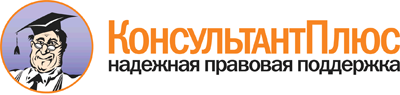  Постановление Министерства труда и социальной защиты Республики Беларусь от 28.11.2008 N 176
(ред. от 24.12.2013)
"Об утверждении Инструкции о порядке разработки и принятия локальных нормативных правовых актов, содержащих требования по охране труда для профессий и (или) отдельных видов работ (услуг)" Документ предоставлен КонсультантПлюс

www.consultant.ru 

Дата сохранения: 22.09.2015 
 МинистрВ.Н.ПотупчикДата  выдачи инструкции по охране  трудаОбозначение (номер) инструкции по охране трудаНаименование инструкции по охране трудаСтруктурные подразделения (работающие), получившие инструкцию по охране трудаКоличество выданных инструкций по охране трудаДолжность, фамилия и инициалы получателя инструкции по охране  трудаПодпись получателя инструкции по охране трудаПримечание12345678